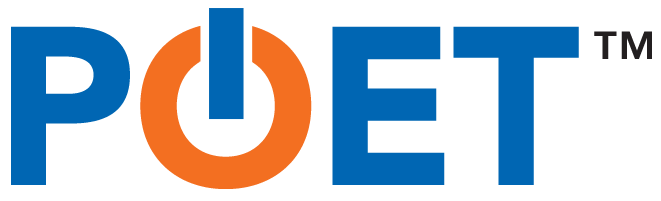 Lake Superior College POET (Program for Online Excellence in Teaching)

Online Course Peer Review Confidentiality FormI understand I:Must maintain strict confidentiality about any courses submitted for review during the training or review process, including any student or instructor information associated with these courses.May not change, copy, or modify anything within courses.Will observe intellectual property rights with respect to any materials in the courses.___________________________________________
Name of Reviewer

___________________________________________
Signature

___________________________________________
Date